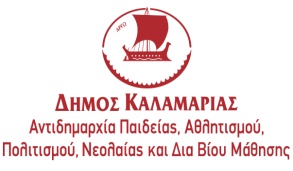 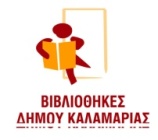 ΠΑΙΔΙΚΗ ΒΙΒΛΙΟΘΗΚΗ ΣΥΝΟΙΚΙΣΜΟΥ ΚΑΡΑΜΠΟΥΡΝΑΚΙ Ο δημιουργικός κόσμος των βιβλιοθηκών τον Απρίλιο!Για τον μήνα Απρίλιο τα παιδιά μπορούν να συμμετέχουν στα παρακάτω εργαστήρια δραστηριοτήτων.Η συμμετοχή στα εργαστήρια είναι δωρεάν με προεγγραφή. Μπορείτε να γραφτείτε με τη φυσική σας παρουσία  στο χώρο της βιβλιοθήκης ή τηλεφωνικά. Λόγω του περιορισμένου αριθμού θέσεων στα εργαστήρια επιλέγετε ένα εργαστήριο αρχικά και αν υπάρξουν κενές θέσεις μπορείτε να συμμετέχετε και σε επόμενα.Τετάρτη 3 Απριλίου 6.00 μ.μ.– 7.00μ.μ «Το σπιτάκι της βιβλιοθήκης αφηγείται: τίποτα δεν μπορεί να τρομάξει μια αρκούδα»Διαβάζουμε το βιβλίο «Τίποτα δεν μπορεί να τρομάξει μια αρκούδα»  της Dale ElisabethΜε την Πετρούλα ΒόλτσηΓια παιδιά 3-5 ετών , με προεγγραφήΤετάρτη 3 Απριλίου 7.15 μ.μ.– 8.15μ.μ «Μικροί συγγραφείς στον κόσμο της δημιουργικής γραφής»Με την Ζηνοβία Χατζηαγόρου, εκπαιδευτικός-μεταπτυχιακό στην δημιουργική γραφήΓια παιδιά Β’ έως Στ΄ Δημοτικού, με προεγγραφήΠέμπτη 4 Απριλίου 7.00μ.μ. – 8.30μ.μ. Στη βιβλιοθήκη κάθε μήνα έχουμε... θέμα!Υφαίνοντας και ράβοντας: τα υφάσματα και οι ιστορίες: οι κοινές λέξεις για την ύφανση-το ράψιμο και το γράψιμοΗ Εθνική Βιβλιοθήκη της Ελλάδος σχεδιάζει για το Δίκτυο Ελληνικών Βιβλιοθηκών ένα εκπαιδευτικό πρόγραμμα, προτείνοντας ένα ξεχωριστό θέμα για κάθε μήνα. Με την Πετρούλα Βόλτση, βιβλιοθηκονόμοςΓια παιδιά Γ’ έως Στ΄ Δημοτικού, με προεγγραφήΠαρασκευή 5 Απριλίου 6.00μ.μ. – 7.00μ.μ. «Καλάθι για πασχαλινά αυγά»Απαραίτητο αξεσουάρ των πασχαλινών ημερών είναι το καλαθάκι για τα πασχαλινά αυγά!!Με την Σταυρούλα Κωτούλα Για παιδιά 5- 8 ετών, με προεγγραφήΥλικά: 1 μεγάλο χαρτόνι Α3 σε ότι χρώμα θέλετε, κόλα στικ, 3 φύλλα εφημερίδαςΤετάρτη 10 Απριλίου 6.00 μ.μ.– 7.00μ.μ «Το σπιτάκι της βιβλιοθήκης αφηγείται: το αυγό λαγός»Διαβάζουμε το βιβλίο «Το αυγό λαγός» της Σοφίας Μαντουβάλου.Με την Πετρούλα ΒόλτσηΓια παιδιά 3-5 ετών , με προεγγραφήΤετάρτη 10 Απριλίου 7.15 μ.μ.– 8.15μ.μ «Μικροί συγγραφείς στον κόσμο της δημιουργικής γραφής»Με την Ζηνοβία Χατζηαγόρου, εκπαιδευτικός-μεταπτυχιακό στην δημιουργική γραφήΓια παιδιά Β’ έως Στ΄ Δημοτικού, με προεγγραφήΠέμπτη 11 Απριλίου 7.15 μ.μ. – 8.15μ.μ.  «Μικροί συγγραφείς στον κόσμο της δημιουργικής γραφής»Με την Ζηνοβία Χατζηαγόρου, εκπαιδευτικός-μεταπτυχιακό στην δημιουργική γραφήΓια παιδιά Β’ έως Στ΄ Δημοτικού, με προεγγραφήΠαρασκευή 12 Απριλίου 6.00μ.μ. – 7.00μ.μ. «Στολίζουμε λαμπάδες»Με υλικά από την ανακύκλωση και όχι μόνο, με τη φαντασία μας στολίζουμε και φέτος τις δικές μας αναστάσιμες λαμπάδες.Με την Σταυρούλα Κωτούλα Για παιδιά 5- 8 ετών, με προεγγραφήΥλικά: Ένα χάρτινο ρολό από χαρτί υγείας και μία λαμπάδα σε χρώμα της αρεσκείας σαςΤετάρτη 17 Απριλίου 6.00 μ.μ.– 7.00μ.μ «Το σπιτάκι της βιβλιοθήκης αφηγείται: Αυγά και αυγά»Διαβάζουμε το βιβλίο «Αυγά και αυγά»  του KasparaviciusΜε την Πετρούλα ΒόλτσηΓια παιδιά 3-5 ετών , με προεγγραφήΥλικά:2 βρασμένα αυγάΤετάρτη 17 Απριλίου 7.15 μ.μ.– 8.15μ.μΤα ρομπότ βάφουν αυγά!Κατασκευάζουμε ρομπότ για να ζωγραφίσουμε τα αυγά!Με την Χριστίνα Αθανασοπούλου, ηλεκτρολόγος μηχανικόςΓια παιδιά Β’ έως Δ’ Δημοτικού, με προεγγραφήΥλικά:2 βρασμένα αυγά, όσο πιο ανοιχτόχρωμα τόσο πιο όμορφο αποτέλεσμαΠέμπτη 18 Απριλίου 7.00μ.μ. – 8.30μ.μ. Στη βιβλιοθήκη κάθε μήνα έχουμε... θέμα!Υφαίνοντας και ράβοντας: τα υφάσματα και οι ιστορίες: ράβουμε ένα βιβλίο Η Εθνική Βιβλιοθήκη της Ελλάδος σχεδιάζει για το Δίκτυο Ελληνικών Βιβλιοθηκών ένα εκπαιδευτικό πρόγραμμα, προτείνοντας ένα ξεχωριστό θέμα για κάθε μήνα. Με την Πετρούλα Βόλτση, βιβλιοθηκονόμοςΓια παιδιά Γ’ έως Στ΄ Δημοτικού, με προεγγραφή